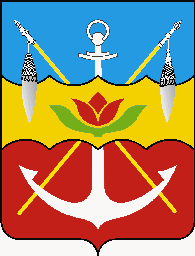 Комитет по управлению имуществом города ВолгодонскаРАСПОРЯЖЕНИЕ__22.02.2022_____                                                                                                    ______8____                                                                                                                                                              г. ВолгодонскО внесении изменений в распоряжение Комитета по управлению имуществом города Волгодонска от 11.02.2022 № 5 «О   проведении  торгов  по продаже права на заключение договора на установку и эксплуатацию рекламной конструкции»В соответствии с  Положением о Комитете по управлению имуществом города Волгодонска, утвержденным решением Волгодонской городской Думы от 05.03.2008 № 29, Порядком проведения аукционов на право заключения договоров на установку и эксплуатацию рекламных конструкций на территории муниципального образования «Город Волгодонск», утвержденным решением Волгодонской городской Думы от 07.12.2017                   № 109, 	1. Внести в приложение  к распоряжению Комитета по управлению имуществом города Волгодонска от 11.02.2022 № 5 «О   проведении  торгов  по продаже права на заключение договора на установку и эксплуатацию рекламной конструкции» изменение, изложив строку 1 в следующей  редакции:2. Отделу реестра и имущественных отношений (В.В. Махова) подготовить извещение о проведении торгов, документацию по проведению аукциона по продаже права на заключение договора на установку и эксплуатацию рекламной конструкции,  присоединяемой к недвижимому имуществу, находящемуся  в собственности города Волгодонска, или присоединяемой к земельному участку, находящемуся в муниципальной собственности, или присоединяемой  к земельному участку, находящемуся в пределах города Волгодонска и государственная собственность на который не разграничена, назначенного на 17.03.2022 года, с внесенными изменениями  и разместить в информационно-телекоммуникационной сети «Интернет»: на сайте для размещения информации о проведении торгов, определенном Правительством Российской Федерации http://www.torgi.gov.ru, на официальном сайте Администрации города Волгодонска по ссылке: http://kui.volgodonskgorod.ru/?page=torgi/1318917687/1319189916.3.  Контроль за исполнением приказа оставляю за собой. И.о. председателя Комитета по управлению имуществом города Волгодонска          	Т.С. Сухорукова	1№ 230Пр. Курчатова, 18Отдельностоящаярекламнаяконструкцияназемельномучастке,большойформатСветодиодный экран125,025,0Имеется основание для установки рекламной конструкции в виде металлических стержней